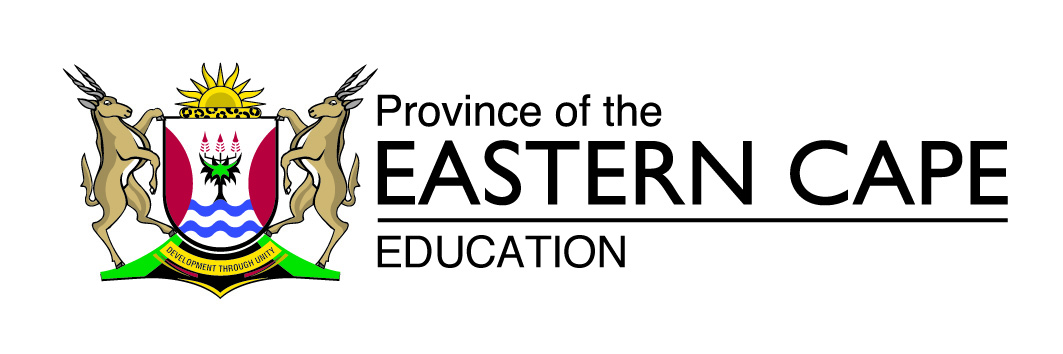                                                                                                                                                                                        ASSESSMENT INSTRUCTION 20 OF 2014                                                                                                                                                                                                                                            ANNEXURE CTEMPLATE FOR DISTRICTS TO DEVELOP 2014 ANA IMPROVEMENT PLAN FOR LANGUAGE AND MATHEMATICSKEY FINDINGSAREAS OF POOR PERFORMANCERECOMMENDED REMEDIAL STRATEGIES/ TEACHING HINTSRESPONSIBILITIES:TEACHERS, HOD, SMT, SUBJECT ADVISORS ETCTIME FRAMES FOR IMPLEMENTATION(AS STIPULATED BY CAPS POLICY)e.g. lack of knowledge of basic number conceptsDemonstration Lesson: A Curriculum official or a teacher, who has mastered this skill delivers a lesson for other teachers in the school to observe.Subject Advisor/teacherTerm 1